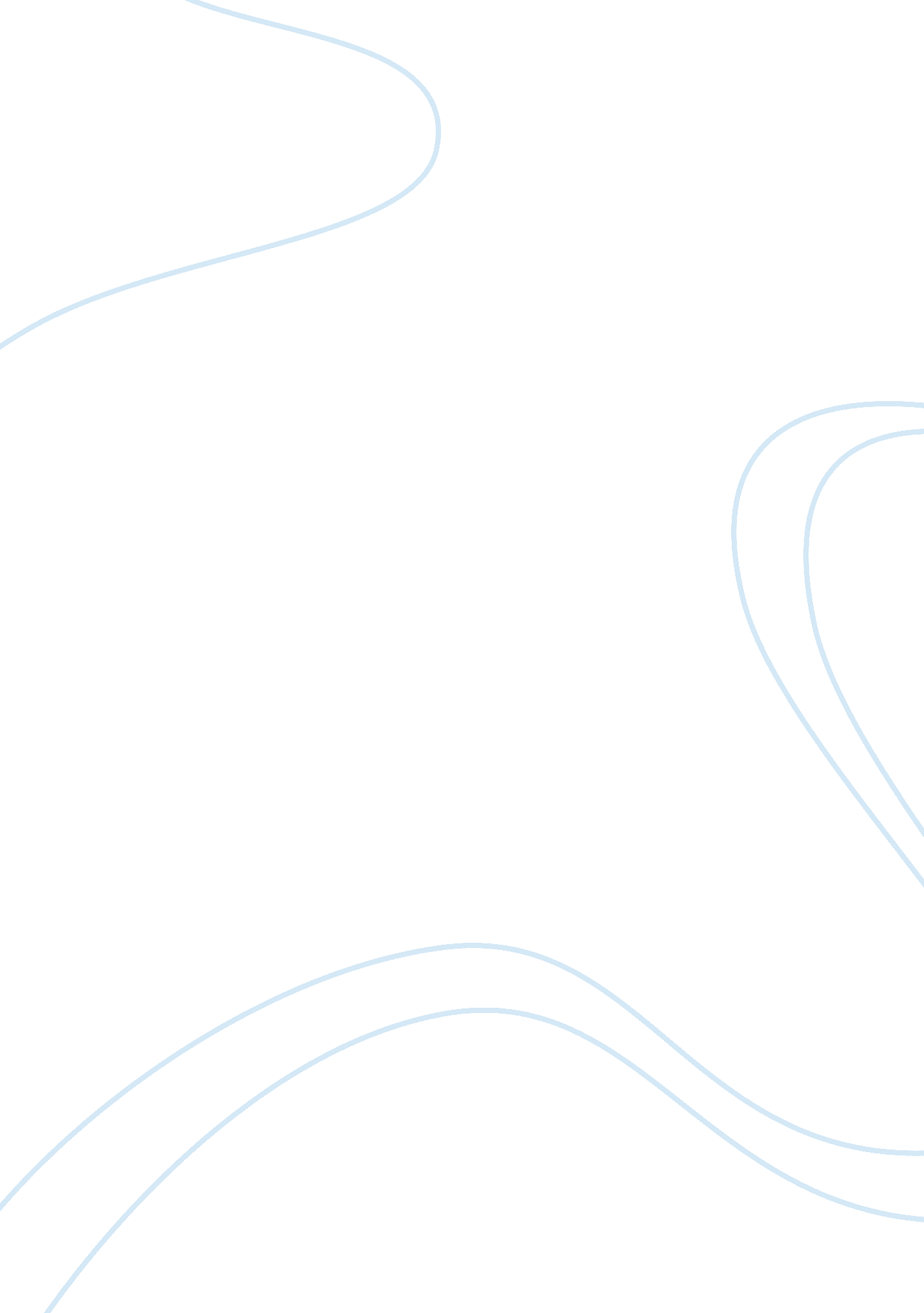 Corrigendum: loop-mediated isothermal amplification method for the rapid detectio...Health & Medicine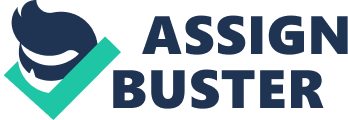 A corrigendum on 
Loop-Mediated Isothermal Amplification Method for the Rapid Detection of Ralstonia solanacearum Phylotype I Mulberry Strains in China by Huang, W., Zhang, H., Xu, J., Wang, S., Kong, X., Ding, W., et al. (2017). Front. Plant Sci. 8: 76. doi: 10. 3389/fpls. 2017. 00076 Reason for Corrigendum: We forgot to add the State Key Laboratory for Biology of Plant Diseases and Insect Pests before the Institute of Plant Protection, Chinese Academy of Agricultural Sciences, Beijing, China. Correction: The affiliations of authors should be: 1 State Key Laboratory for Biology of Plant Diseases and Insect Pests, Institute of Plant Protection, Chinese Academy of Agricultural Sciences, Beijing, China. 2 College of Plant Protection, Southwest University, Chongqing, China. The authors apologize for this error. Conflict of Interest Statement The authors declare that the research was conducted in the absence of any commercial or financial relationships that could be construed as a potential conflict of interest. 